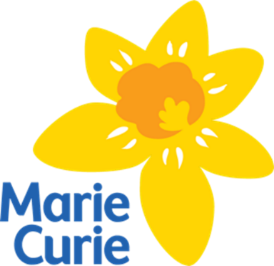 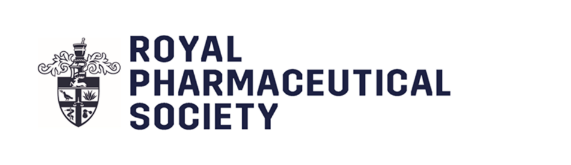 Community Pharmacy Quality Improvement (“Daffodil”) Standardsfor Palliative and End of Life CareLOCAL CONTACT DETAILSNamePhone Patient and/or carer IDGeneral practitionerPalliative care specialistPalliative care pharmacistHospital specialistCommunity nurse (palliative care) Community/district nurse teamMedicines information centreHospice